Πλαίσιο απόφασης  γενικής συνέλευσης  Συλλόγου Οικοτρόφων  ΦΕΠΑ 26/01/2012Σήμερα 26/01 επισκέφτηκαν τη ΦΕΠΑ ελεγκτές του δημόσιου διοικητικού οι οποίοι πληροφόρησαν τους εργαζόμενους της εστίας ότι οποιαδήποτε υπογραφή βάζουν που να αφορά την κάλυψη των εξόδων  για τις λειτουργικές δαπάνες της εστίας  (εστιατόριο, συντήρηση κτλ) είναι παράνομη. Δηλαδή ότι οι εργαζόμενοι κακώς παραγγέλνουν τρόφιμα για το εστιατόριο εδώ και ένα μήνα και ότι μπορεί να υποστούν και ποινική δίωξη για τις υπογραφές που βάζουν.Πριν ένα περίπου μήνα ,ο αναπληρωτής υπουργός παιδείας Κωνσταντίνος Αρβανιτόπουλος , σε Δελτίο Τύπου που δημοσιεύθηκε στις 28/12/2011 ανακοίνωσε ότι παρατείνεται η άσκηση αρμοδιότητας της λειτουργίας των εστιών από το Ίδρυμα Νεολαίας και Δια Βίου Μάθησης ( Ι.ΝΕ.ΔΙ.ΒΙ.Μ-πρώην ΕΙΝ) έως  την 31η Αυγούστου 2012. Με τη χρονική παράταση και με τη λειτουργική υποστήριξη από το Ι.ΝΕ.ΔΙ.ΒΙ.Μ, στο μεσοδιάστημα, εξασφαλίζονται οι αναγκαίες προϋποθέσεις για την ομαλή λειτουργία των εστιών. Η δημοσίευση αυτή όμως δεν αποτελεί υπουργική απόφαση αλλά αποτελούσε έως τώρα μία προφορική <<συμφωνία κυρίων >> έτσι ώστε να λειτουργούν οι εστίες προσωρινά.Οι εργαζόμενοι της εστίας, οι οποίοι εδώ και 2 μήνες παραμένουν απλήρωτοι, αφότου ενημερώθηκαν,  τηλεφώνησαν στον διευθύνοντα σύμβουλο του ΙΝΕΔΙΒΙΜ, Παναγιώτη Μανούρη ο οποίος επίσης τους είπε ότι οι υπογραφές  τους δεν καλύπτονται  από πουθενά. Αυτό σημαίνει ότι από αύριο το εστιατόριο δεν θα λειτουργεί. Επίσης οι πάγιες ανάγκες της εστίας που έως τώρα βρίσκονταν ήδη σε εξευτελιστικό επίπεδο τίθενται υπό αμφισβήτηση. Οι εργολαβίες που καλύπτουν τον μοναδικό υδραυλικό της εστίας καθώς και άλλους εργαζόμενους λήγουν τις επόμενες μέρες.Η υποχρηματοδότηση και υποβάθμιση της φοιτητικής μέριμνας βέβαια, δεν είναι κάτι καινούργιο. Είναι ένας βραχνάς  τον οποίο θέλουν εδώ και χρόνια να ξεφορτωθούν οι αστικές κυβερνήσεις. Αποκορύφωμα αυτής της πολιτικής είναι τα τελευταία δύο χρόνια που η λειτουργία των εστιών υποβαθμίζεται με ταχύτατους ρυθμούς οδεύοντας ολοταχώς προς την ιδιωτικοποίηση των εστιών. Χαρακτηριστικό παράδειγμα είναι η ανακατασκευή του παλιού ξενοδοχείου La Mirage στην Ομόνοια όπου από το Σεπτέμβριο θα στεγάζονται φοιτητές με 200ευρώ ενοίκιο. Γι αυτό τον λόγο εδώ και 2 μήνες περίπου οι εστίες έχουν μείνει ουσιαστικά χωρίς διοίκηση. 	Ο νόμος Διαμαντοπούλου προβλέπει η διαχείριση των εστιών να περάσει στα αντίστοιχα εκπαιδευτικά ιδρύματα τα οποία έκαναν προσφυγή στο Συμβούλιο της Επικρατείας δηλώνοντας ότι με βάση το Σύνταγμα δεν υποχρεούνται να αναλάβουν τη σίτιση και στέγαση των φοιτητών. Δηλώνουν επίσης ότι δεν μπορούν να αναλάβουν τις λειτουργικές δαπάνες των εστιών λόγω έλλειψης οικονομικών πόρων. Αντιμετωπίζουν τους φοιτητές σαν νούμερα κοστολογώντας τους, αδιαφορώντας για το αυτονόητο δικαίωμα των φοιτητών από τα κατώτερα λαϊκά στρώματα να σπουδάσουν.Η πολιτική αυτή βέβαια, δεν είναι καθόλου ξεκομμένη από τα υπόλοιπα μέτρα που εφαρμόζονται καθημερινά  που σαν στόχο έχουν την οριστική κατάρρευση του κράτους πρόνοιας. Η συγκυβέρνηση των αστικών κομμάτων ΠΑΣΟΚ, ΝΔ  και ΛΑΟΣ  υπό την πρωθυπουργία του μεγαλοτραπεζίτη Λουκά Παπαδήμου σε πλήρη συνεργασία με το κεφάλαιο και την ΕΕ σκοπεύουν να τσακίσουν οποιοδήποτε δικαίωμα των εργαζομένων και της νεολαίας  έχει απομείνει οδηγώντας όλο και περισσότερο το λαό στη φτώχεια και την εξαθλίωση.Ο λαός δεν πρέπει να υπακούσει. Δεν πρέπει να υποταχθεί. Πρέπει να υψώσουμε το ανάστημα μας  και να διεκδικήσουμε αυτά που μας ανήκουν, από το πιο μικρό έως το πιο μεγάλο  δημιουργώντας παντού εστίες αντίστασης.Πρέπει όλοι αύριο να προχωρήσουμε σε παράσταση διαμαρτυρίας στο υπουργείο παιδείας  μαζί με τους εργαζόμενους της εστίας ,όχι μόνο για να συνεχίσει να λειτουργεί το εστιατόριο αλλά και για να διεκδικήσουμε τα αιτήματα του Συλλόγου μας , να μας ξεκαθαρίσει το υπουργείο τι θα γίνει με την διοίκηση της εστίας και να υπάρξει εγγύηση για το μέλλον της λειτουργίας τ ων εστιών. Τέρμα οι αναβολές.Απαιτούμε:Ανατροπή του νέου νόμου-εκτρώματος για την ανώτατη εκπαίδευση.Ανατροπή της κυβέρνησης και της πολιτικής του κεφαλαίου. Έξοδος από την ΕΕ και το ΔΝΤ.Ενιαία Πανεπιστημιακή εκπαίδευση, δημόσια και δωρεάν για όλους, χωρίς ταξικούς φραγμούς. Ένα ενιαίο πτυχίο ανά γνωστικό αντικείμενο.Κατάργηση κάθε μορφής ιδιωτικής εκπαίδευσης. Ανατροπή του Εθνικού Πλαισίου Προσόντων.  Απόσυρση των νόμων για Αξιολόγηση, ΙΔΒΕ, ΔΟΑΤΑΠΚαμία εστία να μην κλείσει, κανένας εργαζόμενος να μην απολυθεί.Δημόσια και δωρεάν σίτιση, στέγαση, συγγράμματα, μετακινήσεις. Αύξηση του προϋπολογισμού για την παιδεία.Κάτω τα χέρια από το άσυλο. Διεύρυνση του ασύλου σε όλους τους κοινωνικούς χώρους, καθώς και στα σχολεία.Να καταργηθεί το μνημόνιο και όλα τα νέα αντεργατικά μέτρα. Μόνιμη και σταθερή δουλειά για όλους με πλήρη εργασιακά και επαγγελματικά δικαιώματα. Να καταργηθεί το επαίσχυντο Σύμφωνο πρώτης Απασχόλησης για τη νεολαία που ορίζει πρώτο μισθό τα 592€.Δωρεάν, αποκλειστικά δημόσια νοσοκομειακή περίθαλψη, σύγχρονη, ισότιμη και καθολική για όλους, για κάθε άνεργο, ανασφάλιστο και μετανάστη.Νομιμοποίηση των μεταναστών με ίσα εργατικά και κοινωνικά δικαιώματα.Να κλείσουν όλες οι ΝΑΤΟικές βάσεις. Έξοδος Ελλάδας από ΝΑΤΟ και ΕΕ.Άμεσος αφοπλισμός της αστυνομίας. Να διαλυθούν τώρα ΜΑΤ, ΔΙΑΣ, «Δ», ΟΠΚΕ και ΕΚΑΜ. Ανέγερση νέων εστιών, συντήρηση των ήδη υπαρχουσών και στελέχωσή τους με επαρκές, δημόσιο και μόνιμο προσωπικό.Ενιαίος δημόσιος φορέας διαχείρισης των εστιών, που θα χρηματοδοτείται απ’ ευθείας από τον κρατικό προϋπολογισμό και θα ελέγχεται από το φοιτητικό και το εργατικό κίνημαΕισδοχές με ταξικά κριτήρια και όχι με ανταποδοτικές λογικές.Κανένας εσωτερικός κανονισμός λειτουργίας –καμία επιβολή ενοικίου, εγγύησης.Κατοχύρωση όλων των παρατάσεων πέρα του ν+2 στην βάση κοινωνικοοικονομικών κριτηρίων και κατάργηση του ν+2 σαν όριο διαμονής.Ενιαίες λίστες εισδοχής φοιτητών. Κανένας διαχωρισμός ανά ίδρυμα, πρωτοετών και παλαιών ετών, Ελλήνων και αλλοδαπών , υποτρόφων και μη, όπου η υποτροφία θα προσμετράται στα οικονομικά κριτήρια.Καμία παρακράτηση δωματίων από ΕΙΝ και ΕΚΠΑ για επινοικίαση.Παράδοση των κοινόχρηστων χώρων στους φοιτητές και χρηματοδότηση των πολιτιστικών ομάδων.Προχωράμε σε:Παράσταση διαμαρτυρίας στο Υπουργείο Παιδείας μαζί με τους εργαζόμενους των εστιών και οικότροφους από άλλες εστίες  αύριο Παρασκευή 27/01. Συγκέντρωση αύριο 11.00 στη Νερατζιώτισσα. Προσυγκέντρωση 9.30 στο σαλόνι της Α ΦΕΠΑ.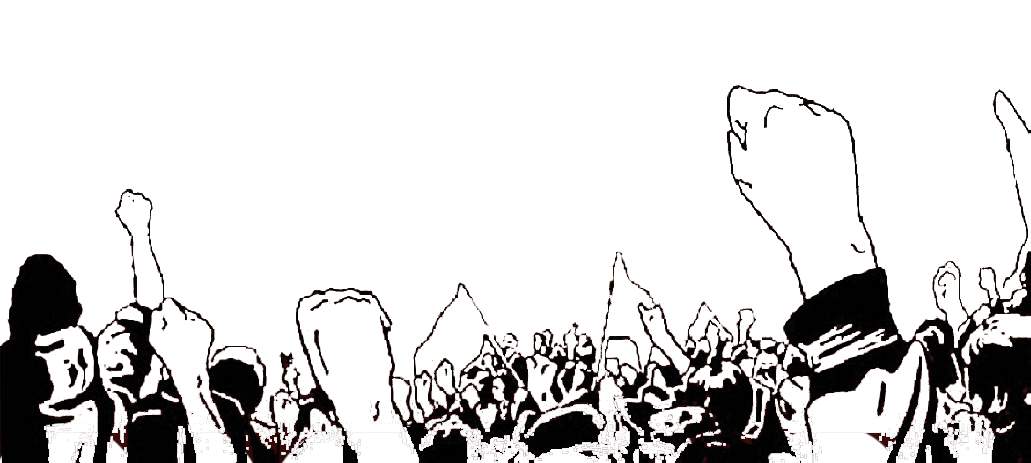 